TOPLANTI NOTLARIKanser, Kanser İzlem ve Toplum Tabanlı Kanser Tarama MSVS iş kuralları ile ilgili değerlendirmeler yapılmış olup aşağıda yer alan değişikliklerin yapılması kararlaştırılmıştır.KANSER MSVSBu veri seti 1. , 2. ve 3. basamak sağlık kurumları tarafından gönderilir.Muayene Gönderim paketi ile gönderilir.İlk Tanı Tarihi: Zorunlu / Date (10) / 1 (Tekrarsız)Kural 1: İlk tanı tarihi, günün tarihinden küçük eşit olmalıdır.Kural 2: İlk tanı tarihi, hastanın doğum tarihinden büyük eşit olmalıdır.Kural 3: İlk tanı tarihi, hastanın ölüm tarihinden küçük eşit olmalıdır.Tanı Yöntemi: Seçimli / Nümerik (2) / 1 (Tekrarsız)Kural 1: SKRS de yer alan bir değerle gönderilmelidir.Kural 2: SKRS kodlarında değişiklik yoktur.Tümörün Yeri: Zorunlu / Alfa Nümerik (5) / 1 (Tekrarsız)Kural 1: SKRS de yer alan bir değerle gönderilmelidir.Kural 2: Erkek hastalardan gelebilecek kodlar:Kadın hastalardan gelebilecek kodlar:Histolojik Tip: Zorunlu / Alfa Nümerik (4) / 1 (Tekrarsız)İş kuralı yoktur.Kural 1: SKRS de yer alan bir değerle gönderilmelidir.SEER Özet Evre: Seçimli / Nümerik (2) / 1 (Tekrarsız) --- Tekrar eklendi2.1 değişiklikleri ile kaldırılan bu veri elemanı tekrar eklenmiştir.Kural 1: İlk tanı tarihinden itibaren 4 aydan sonra SEER Özet Evre veri elemanı gönderilemez.Kural 2: SKRS de yer alan bir değerle gönderilmelidir.Kural 3: SKRS kodları eklenecektir.Lateralite: Seçimli / Nümerik (1) / 1 (Tekrarsız)Kural 1: SKRS de yer alan bir değerle gönderilmelidir.Meslek ve Kanser: Seçimli / Nümerik (1) / 1 (Tekrarsız) --- YENİKural 1: SKRS de yer alan bir değerle gönderilmelidir.Kural 2: SKRS kodları eklenecektir.KANSER İZLEM MSVSBu veri seti 1. , 2. ve 3. basamak sağlık kurumları tarafından gönderilir.Muayene Gönderim paketi ile gönderilir.Kanser veri seti gönderilmemiş ise Kanser İzlem veri seti gönderilemez.Tedavi Yöntemi: Koşullu / Nümerik (2) / 1+ (Tekrarlı)Kural 1:  2. ve 3. basamak sağlık kurumları tarafından gönderilir.Kural 2: İlk Tanı Tarihinden sonraki 6 ay içerisinde ve daha sonra her 6 ayda bir en az bir defa gönderimi zorunludur.Kural 3: Aynı veri seti içinde aynı değerle birden fazla gönderilemez.Kural 4: "Tedavi uygulanmadı" (6), "Hasta kabul etmedi" (7) gönderilirse diğer değerler gönderilemez.Kural 5: SKRS de yer alan bir değerle gönderilmelidir.Kural 6: SKRS kodları değişti. 2 tane yeni kod eklenecektir.Palyatif Bakım: Koşullu / Nümerik (1) / 1 (Tekrarsız)Kural 1: İlk Tanı Tarihinden sonraki 1 yıl içerisinde ve daha sonra her yıl en az bir defa gönderimi zorunludur.Kural 2: SKRS de yer alan bir değerle gönderilmelidir.Kural 3: SKRS kodlarında değişiklik yoktur.Kanser Takip: Koşullu / Nümerik (1) / 1 (Tekrarsız)Kural 1: İlk Tanı Tarihinden sonraki 1 yıl içerisinde ve daha sonra her yıl en az bir defa gönderimi zorunludur.Kural 2: SKRS de yer alan bir değerle gönderilmelidir.Kural 3: SKRS kodları değişecektir.Nüks Çeşidi: Koşullu / Nümerik (1) / 1 (Tekrarsız)Kural 1: Kanser Takip; "Nüks var" (2) gönderilirse bu veri elemanının gönderimi zorunludur.  Kural 2: Kanser Takip; "Nüks yok" (1) gönderilirse bu veri elemanı gönderilemez.Kural 3: SKRS de yer alan bir değerle gönderilmelidir.Kural 4: SKRS kodları değişecektir.Nüks Tarihi: Koşullu / Date (10) / 1 (Tekrarsız)Kural 1: Kanser Takip; "Nüks var" (2) gönderilirse bu veri elemanının gönderimi zorunludur.  Kural 2: Kanser Takip; "Nüks yok" (1) gönderilirse bu veri elemanı gönderilemez.Kural 3: İlk tanı tarihinden önceki ve ölüm tarihinden sonraki bir tarih olamaz.TOPLUM TABANLI KANSER TARAMA MSVSBu veri seti 1. , 2. ve 3. basamak sağlık kurumları tarafından gönderilir.Muayene Gönderim paketi ile gönderilir.Gaitada Gizli Kan Testi: Koşullu / Nümerik (1) / 1 (Tekrarsız) Kural 1: 50-70 arası tüm kadın ve erkeklerde 2 yılda bir en az bir defa GGK testi gönderimi zorunludur. Bu koşul dışındaki durumlarda da gönderilebilir.Kural 2: SKRS de yer alan bir değerle gönderilmelidir.Kural 3: SKRS kodları değişecektir. 2 tane yeni kod eklenecektir.Kolon Görüntüleme Yöntemi: Koşullu / Nümerik (1) / 1 (Tekrarsız) --- YENİ Kural 1: Gaitada Gizli Kan Testi "Sonuç pozitif" yani 2 gönderilirse Kolon Görüntüleme Yönetimi veri elemanının gönderimi zorunludur. Kural 2: Gaitada Gizli Kan Testi "Sonuç pozitif" yani 2 dışındaki değerler (1, 3, 4, 5)gönderilirse Kolon Görüntüleme Yönetimi veri elemanını gönderilemez.Kural 3: SKRS de yer alan bir değerle gönderilmelidir.Kural 4: SKRS kodları eklenecektir.Kolonoskopi: Koşullu / Nümerik (1) / 1 (Tekrarsız)Kural 1:  2. ve 3. basamak sağlık kurumları tarafından gönderilir.Kural 2: Kolon Görüntüleme Yöntemi; "Kolonoskopi" yani 2 gönderilirse ve 51 ve 61 yaşında olan tüm kadın ve erkeklerde Kolonoskopi veri elemanının gönderimi zorunludur. Diğer yaş gruplarında da gönderilebilir.Kural 3: Kolon Görüntüleme Yöntemi; "Kolonoskopi" yani 2 dışındaki değerler gönderilirse (1, 3, 4, 5) Kolonoskopi veri elemanını gönderilemez.Kural 4: SKRS de yer alan bir değerle gönderilmelidir.Kural 5: SKRS kodları değişecektir.Kolonoskopi Kalite Kriterleri: Koşullu / Nümerik (1) / 1+ (Tekrarlı) -- YENİKural 1:  2. ve 3. basamak sağlık kurumları tarafından gönderilir.Kural 2: Kolonoskopi; " Normal, biyopsi gereksiz " (1) , "Normal, biyopsi alındı" (2) , "Anormal, biyopsi alındı" (3) ve " Değerlendirilemedi " (4) gönderilirse bu veri elemanının gönderimi zorunludur.Kural 3: Kolonoskopi; " Reddedildi " (5) gönderilirse bu veri elemanı gönderilemez.Kural 4: Aynı veri seti içinde aynı değerle birden fazla gönderilemez. 1 gönderildiyse 2, 2 gönderildiyse 1; 3 gönderildiyse 4, 4 gönderildiyse 3; 5 gönderildiyse 6, 6 gönderildiyse 5; 7 gönderildiyse 8, 8 gönderildiyse 7 gönderilemez.Kural 5: SKRS de yer alan bir değerle gönderilmelidir.Kural 6: SKRS kodları eklenecektir.Kolonoskopinin Süresi: Koşullu / Nümerik (1) / 1 (Tekrarsız) --- YENİKural 1: 2. ve 3. basamak sağlık kurumları tarafından gönderilir.Kural 2: Kolonoskopi; " Normal, biyopsi gereksiz " (1) , "Normal, biyopsi alındı" (2) , "Anormal, biyopsi alındı" (3) ve " Değerlendirilemedi " (4) gönderilirse bu veri elemanının gönderimi zorunludur.Kural 3: Kolonoskopi; " Reddedildi " (5) gönderilirse bu veri elemanı gönderilemez.Kural 4: SKRS de yer alan bir değerle gönderilmelidir.Kural 5: SKRS kodları eklenecektir.Sigmoidoskopi: Koşullu / Nümerik (1) / 1 (Tekrarsız) --- YENİKural 1: 2. ve 3. basamak sağlık kurumları tarafından gönderilir.Kural 2: Kolon Görüntüleme Yöntemi " Sigmoidoskopi " yani 3 gönderilirse tüm kadın ve erkeklerde Sigmoidoskopi veri elemanının gönderimi zorunludur. Kural 3: Kolon Görüntüleme Yöntemi " Sigmoidoskopi " yani 3 dışındaki değerler gönderilirse (1, 2, 4, 5) Sigmoidoskopi veri elemanını gönderilemez.Kural 4: SKRS de yer alan bir değerle gönderilmelidir.Kural 5: SKRS kodları eklenecektir.Kolorektal Biyopsi Sonucu: Koşullu / Nümerik (1) / 1+ (Tekrarlı)Kural 1: Kolonoskopi; "Normal, biyopsi alındı" (2), "Anormal, biyopsi alındı" (3) gönderilirse veya sigmoidoskopi; "Normal, biyopsi alındı" (2), "Anormal, biyopsi alındı" (3) gönderilirse bu veri elemanının gönderimi zorunludur.Kural 2: Kolonoskopi; " Normal, biyopsi gereksiz " (1) , "Değerlendirilemedi" (4), "Reddedildi" (5) gönderilirse veya sigmoidoskopi; " Normal, biyopsi gereksiz " (1) , "Değerlendirilemedi" (4) gönderilirse bu veri elemanı gönderilemez.Kural 3: Aynı veri seti içinde aynı değerle birden fazla gönderilemez.Kural 4: SKRS de yer alan bir değerle gönderilmelidir.Kural 5: SKRS kodları değişecektir.Kendi Kendine Meme Muayenesi: Koşullu / Nümerik (1) / 1 (Tekrarsız)Kural 1: 1. basamak sağlık kurumları tarafından gönderilir.Kural 2: 20 yaş üzeri kadınlarda, yılda 1 defa bu veri elemanının gönderimi zorunludur. Bu koşul dışındaki durumlarda gönderilirse alınabilir (20 yaş altı gibi durumlarda).Kural 3: Erkek bireyler için gönderilemez.Kural 4: SKRS de yer alan bir değerle gönderilmelidir.Kural 5: SKSR kodlarında değişiklik yoktur.Klinik Meme Muayenesi: Koşullu / Nümerik (1) / 1 (Tekrarsız)Kural 1: 20 yaş üzeri kadınlarda 2 yılda 1, 40 yaş üzeri kadınlarda yılda 1 defa bu veri elemanının gönderimi zorunludur. Bu koşul dışındaki durumlarda gönderilirse alınabilir (diğer yaşlarda).Kural 2: Erkek bireyler için gönderilemez.Kural 3: SKRS de yer alan bir değerle gönderilmelidir.Kural 4: SKSR kodları değişecektir (isim değişikliği).Mamografi: Koşullu / Nümerik (1) / 1 (Tekrarsız)Kural 1: 40-69 yaş arası kadınlarda, 2 yılda bir bu veri elemanının gönderimi zorunludur. Bu koşul dışındaki durumlarda gönderilirse alınabilir (diğer yaşlarda).Kural 2: Erkek bireyler için gönderilemez.Kural 3: SKRS de yer alan bir değerle gönderilmelidir.Kural 4: SKSR kodları değişecektir.Mamografi Sonucu: Koşullu / Nümerik (1) / 1 (Tekrarsız) --- YENİKural 1: Mamografi; "Normal" (2), " Kitle görüldü,biyopsi alındı " (3), "Kitle görüldü, takibe alındı" (4), " Kitle görüldü, ek tetkik istendi " (5) gönderilirse bu veri elemanının gönderimi zorunludur. Kural 2: Mamografi; "Reddedildi" (1) gönderilirse bu veri elemanı gönderilemez.Kural 3: Erkek bireyler için gönderilemez.Kural 4: SKRS de yer alan bir değerle gönderilmelidir.Kural 5: SKSR kodları eklenecektir.Memeden Biyopsi Alımı: Koşullu / Nümerik (1) / 1+ (Tekrarlı) --- YENİKural 1:  2. ve 3. basamak sağlık kurumları tarafından gönderilir.Kural 2: Mamografi; " Kitle görüldü,biyopsi alındı " (3) gönderilirse bu veri elemanının gönderimi zorunludur.Kural 3: : Mamografi; "Reddedildi" (1), "Normal" (2), "Kitle görüldü, takibe alındı" (4), " Kitle görüldü, ek tetkik istendi " (5) gönderilirse bu veri elemanı gönderilemez.Kural 4: Erkek bireyler için gönderilemez.Kural 5: "Kişi biyopsi aldırmayı reddetti" (5) gönderilirse diğerleri gönderilemez.Kural 6: SKRS de yer alan bir değerle gönderilmelidir.Kural 7: SKSR kodları eklenecektir.Meme Biyopsi Sonucu: Koşullu / Nümerik (2) / 1+ (Tekrarlı)Kural 1: 2. ve 3. basamak sağlık kurumları tarafından gönderilir.Kural 2: Mamografi; " Kitle görüldü,biyopsi alındı " (3) gönderilirse bu veri elemanının gönderimi zorunludur. Kural 3: Mamografi; "Reddedildi" (1), "Normal" (2),  "Kitle görüldü, takibe alındı" (4), " Kitle görüldü, ek tetkik istendi " (5) gönderilirse bu veri elemanı gönderilemez.Kural 4: Erkek bireyler için gönderilemez.Kural 5: Aynı veri seti içinde aynı değerle birden fazla gönderilemez.Kural 6: SKRS de yer alan bir değerle gönderilmelidir.Kural 7: SKSR kodları değişecektir.HPV Tarama Testi: Koşullu / Nümerik (1) / 1 (Tekrarsız)Kural 1: 30-65 yaş arası kadınlarda, son 5 yılda gönderilmiş HPV Tarama Testi veya PAP Smear Testi yoksa bu iki testten birinin gönderimi zorunludur. Bu koşul dışındaki durumlarda gönderilirse alınabilir (bu yaş sınırı dışındakilerde).Kural 2: Sonuç "Yetersiz materyal" (4) gönderilirse 6 ay içinde tekrar gönderimi zorunludur.Kural 3: Erkek bireyler için gönderilemez.Kural 4: SKRS de yer alan bir değerle gönderilmelidir.Kural 5: SKSR kodları değişecektir.HPV Tipi: Koşullu / Nümerik (1) / 1+ (Tekrarlı) --- YENİKural 1: HPV Tarama Testi sonucu "Pozitif" (2) gönderilirse bu veri elemanının gönderimi zorunludur.Kural 2: HPV Tarama Testi sonucu "Negatif" (1), "Yapılmadı" (3), " Yetersiz materyal " (4)gönderilirse bu veri elemanı gönderilemez.Kural 3: Erkek bireyler için gönderilemez.Kural 4: Aynı veri seti içinde aynı değerle birden fazla gelebilir.Kural 5: SKRS de yer alan bir değerle gönderilmelidir.Kural 6: SKSR kodları eklenecektir.PAP Smear Testi: Koşullu / Nümerik (1) / 1 (Tekrarsız)Kural 1: 30-65 yaş arası kadınlarda, son 5 yılda gönderilmiş HPV Tarama Testi veya PAP Smear Testi yoksa bu iki testten birinin gönderimi zorunludur. Bu koşul dışındaki durumlarda gönderilirse alınabilir (bu yaş sınırı dışındakilerde).Kural 2: HPV Testi; " Pozitif " (2) gönderilirse bu veri elemanının gönderimi zorunludur. Diğer değerler ile gönderilirse PAP Smear Testi gönderilebilir.Kural 4: Erkek bireyler için gönderilemez.Kural 5: SKRS de yer alan bir değerle gönderilmelidir.Kural 6: SKSR kodları değişecektir.Servikal Sitoloji Sonucu: Koşullu / Nümerik (2) / 1+ (Tekrarlı)Kural 1: PAP Smear Testi; " Pozitif HPV sonrası alındı " (1), "Negatif HPV sonrası alındı" (2), " HPV bakılmadan alındı " (3) gönderilmişse bu veri elamanının gönderimi zorunludur.Kural 2: PAP Smear Testi; " Alınmadı " (4), bu veri elamanı gönderilemez.Kural 3: Erkek bireyler için gönderilemez.Kural 4: Aynı veri seti içinde aynı değerle birden fazla gönderilemez.Kural 5: SKRS de yer alan bir değerle gönderilmelidir.Kural 6: SKSR kodları değişecektir (9 kodlunun adı değişti).Kolposkopi: Koşullu / Nümerik (1) / 1 (Tekrarsız)Kural 1: 2. ve 3. basamak sağlık kurumları tarafından gönderilir.Kural 2: Servikal Sitoloji Sonucu; 4, 5, 6, 7 ve 8 gönderilirse bu veri elemanının gönderimi zorunludur. Kural 3: Servikal Sitoloji Sonucu; 3, 9 ve 98 gönderilirse Kolposkopi gönderimi seçimlidir.Kural 4: Erkek bireyler için gönderilemez.Kural 5: SKRS de yer alan bir değerle gönderilmelidir.Kural 6: SKSR kodları değişecektir.Servikal Biyopsi Sonucu: Koşullu / Nümerik (2) / 1+ (Tekrarlı)Kural 1: Kolposkopi; " Normal, biyopsi alındı" (3), "Anormal, biyopsi alındı" (4) gönderilirse bu veri elemanının gönderimi zorunludur.Kural 2: Kolposkopi; " Anormal, tedavi edildi " (5) gönderildi ise bu veri elemanının gönderimi seçimlidir.Kural 3: Kolposkopi; " Reddedildi " (1), " Normal, biyopsi gereksiz" (2), , "Uygulanamadı, sevk edildi" (6) gönderilirse bu veri elamanı gönderilemez.Kural 4: Erkek bireyler için gönderilemez.Kural 5: Aynı veri seti içinde aynı değerle birden fazla gönderilemez.Kural 6: SKRS de yer alan bir değerle gönderilmelidir.Kural 7: SKSR kodları değişecektir.KATILIMCILAR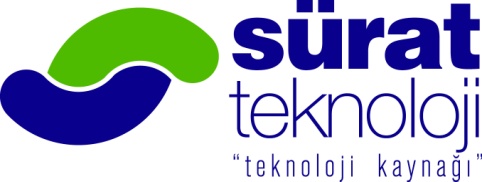 TOPLANTI RAPORUPROJE YÖNETİMİTOPLANTI RAPORUPROJE YÖNETİMİDağıtım :  Dağıtım :  Dağıtım :  Dağıtım :  Tarih : 19.07.2013SağlıkNet2 ProjesiSağlıkNet2 ProjesiHazırlayan : Nurdan KARADAYIKONUKanserKATILIMCILARHatice TURAN, Dr. Mehmet TÜLEYLİOĞLU, Nurdan KARADAYI, Nilgün ÇAYLAN, Sema ÖTENYERSBSGM Giriş Kat Toplantı SalonuTARİH / SAAT19.07.2013 – 10:00 – 12:30GÜNDEMKanser, Kanser İzlem ve Toplum Tabanlı Kanser Tarama MSVSKodlarKodlarAdıKoduMikroskobik / Bbt1Mikroskobik / Histoloji ( Primer )2Mikroskobik / Histoloji ( Metastaz )3Mikroskobik / Histoloji (Otopsi )4Mikroskobik / Sitoloji / Hematoloji5Spesifik Tümör Belirleyici6Klinik Araştirma7Klinik Muayene8Bilinmiyor9C60ErkekC60.0ErkekC60.1ErkekC60.2ErkekC60.8ErkekC60.9ErkekC61ErkekC62ErkekC62.0ErkekC62.1ErkekC62.9ErkekC63ErkekC63.0ErkekC63.1ErkekC63.2ErkekC63.7ErkekC63.8ErkekC63.9ErkekD07ErkekD07.4ErkekD07.5ErkekD07.6ErkekD29ErkekD29.0ErkekD29.1ErkekD29.2ErkekD29.3ErkekD29.4ErkekD29.7ErkekD29.9ErkekD40ErkekD40.0ErkekD40.1ErkekD40.7ErkekD40.9ErkekC51KadınD06.9KadınC51.0KadınD07KadınC51.1KadınD07.0KadınC51.2KadınD07.1KadınC51.8KadınD07.2KadınC51.9KadınD07.3KadınC52KadınD25KadınC53KadınD25.0KadınC53.0KadınD25.1KadınC53.1KadınD25.2KadınC53.8KadınD25.9KadınC53.9KadınD26KadınC54KadınD26.0KadınC54.0KadınD26.1KadınC54.1KadınD26.7KadınC54.2KadınD26.9KadınC54.3KadınD27KadınC54.8KadınD28KadınC54.9KadınD28.0KadınC55KadınD28.1KadınC56KadınD28.2KadınC57KadınD28.7KadınC57.0KadınD28.9KadınC57.1KadınD39KadınC57.2KadınD39.0KadınC57.3KadınD39.1KadınC57.4KadınD39.2KadınC57.7KadınD39.7KadınC57.8KadınD39.9KadınC57.9KadınC58KadınD06KadınD06.0KadınD06.1KadınD06.7KadınKodlarKodlarAdıKoduIn Situ1Lokalize2Bölgesel,Sadece Doğrudan Yayılım İle3Bölgesel,Sadece Lenf Nodları Tutulumu4Bölgesel, Hem Doğrudan Yayılım Hem Lenf Nodu Tutulumu5Uzak Yerlerin / Nod (Lar) In Tutulumu7Bölgesel, Bbt (Başka Bir Şekilde Tanımlanmamış)6Belirtilmedi99KodlarKodlarAdıKoduSağ1Sol2Yalnızca Tek Tarafta Tutulum Var; Sağ Ya Da Solda Mı Bilinmiyor3Sağ+Sol, Tutulum Her İki Tarafta; Fakat Hangi Taraftan Köken Aldığı Bilinmiyor4Çift Organ/Yerleşim Yeri; Fakat Lateraliteye Dair Bilgi Yok5Gereksiz/Tekil Organ6Yeni KodlarYeni KodlarAdıKoduKanserle ilişkili1Kanserle ilişkili olabilir2Kanserle ilişkili değil3Eski KodlarEski KodlarYeni KodlarYeni KodlarAdıKoduAdıKoduCerrahi1Cerrahi1Radyoterapi2Radyoterapi2Kemoterapi3Kemoterapi3Hormonoterapi4Hormonoterapi4İmmünoterapi5İmmünoterapi5Diğer9Tedavi uygulanmadı6Hasta kabul etmedi7Diğer98KodlarKodlarAdıKoduVerildi1Verilmedi2Hasta Hizmeti Kabul Etmedi3Eski KodlarEski KodlarYeni KodlarYeni KodlarAdıKoduAdıKoduNüks Yok1Nüks yok1Nüks, Belirsiz2Nüks Var2Nüks Var3Eski KodlarEski KodlarYeni KodlarYeni KodlarAdıKoduAdıKoduMarker Nüksü1Klinik nüks1Radyolojik Nüks2Radyolojik nüks2Histolojik Nüks3Tümör marker nüksü3Eski KodlarEski KodlarYeni KodlarYeni KodlarAdıKoduAdıKoduSonuç Negatif1Sonuç negatif1Sonuç Pozitif2Sonuç pozitif2Yapılmadı3Sonuç belirsiz3Yapılmadı4Kişi istemedi5Yeni KodlarYeni KodlarAdıKoduReddedildi1Kolonoskopi2Sigmoidoskopi3Diğer4Gerek görülmedi5Eski KodlarEski KodlarYeni KodlarYeni KodlarAdıKoduAdıKoduReddedildi1Normal, biyopsi gereksiz1Normal, Biyopsi Gereksiz2Normal, biyopsi alındı2Normal Biyopsi Alındı3Anormal, biyopsi alındı3Anormal Biyopsi Alındı4Değerlendirilemedi4Anormal Tedavi Edildi5Reddedildi5Gerek Görülmedi9Yeni KodlarYeni KodlarAdıKoduAnestezi verildi1Anestezi verilmedi2Antibiyotik profilaksi yapıldı3Antibiyotik profilaksi yapılmadı4Kolon temizliği yapıldı5Kolon temizliği yapılmadı6Çekum sonu görüntülenmesi yapıldı7Çekum sonu görüntülenmesi yapılmadı8Yeni KodlarYeni KodlarAdıKodu30 dakikadan az130-60 dakika260 dakikadan fazla3Yeni KodlarYeni KodlarAdıKoduNormal, biyopsi gereksiz1Normal, biyopsi alındı2Anormal, biyopsi alındı3Değerlendirilemedi4Eski KodlarEski KodlarYeni KodlarYeni KodlarAdıKoduAdıKoduNormal1Normal1Kanser2Kanser2Polip3Polip3Kolit4Kolit4Diğer Patolojiler5Yetersiz materyal5Diğer patolojiler6KodlarKodlarAdıKoduDüzenli yapıyor1Yapmıyor2Düzensiz yapıyor3Eski KodlarEski KodlarYeni KodlarYeni KodlarAdıKoduAdıKoduYapıldı, Normal1Yapıldı,normal1Ele Gelen Kitle, Hastaneye Sevk2Yapıldı, ele gelen kitle2Yapılmadı3Yapılmadı3Eski KodlarEski KodlarYeni KodlarYeni KodlarAdıKoduAdıKoduÇekilmedi1Reddedildi1Kitle Görüldü,Biyopsiye Alındı2Normal2Kitle Görüldü, Takibe Alındı3Kitle görüldü,biyopsi alındı3Normal4Kitle görüldü, takibe alındı4Kitle Görüldü, Ek Tetkik İstendi5Kitle görüldü, ek tetkik istendi5Yeni KodlarYeni KodlarAdıKoduBI-RADS 01BI-RADS 1-22BI-RADS 33BI-RADS 44BI-RADS 55Yeni KodlarYeni KodlarAdıKoduİnce iğne biyopsisi1Kalın iğne (Tru-cut) biyopsisi2Eksizyonel biyopsi3Telle işaretleme (Sterotaktik)4Kişi biyopsi aldırmayı reddetti5Eski KodlarEski KodlarYeni KodlarYeni KodlarAdıKoduAdıKoduNormal6Normal1Fibrokistik Hastalik7Fibrokistik Hastalik2Fibroadenom8Fibroadenom3Epitelyal Hiperplazi9Epitelyal Hiperplazi4Sklerozan Adenozis10Sklerozan Adenozis5Kanser11Duktal Karsinoma İn Situ (DCIS)6Diğer12Lobuler Karsinoma İn Situ (LCIS)7Kanser8Yetersiz materyal9Diğer10Eski KodlarEski KodlarYeni KodlarYeni KodlarAdıKoduAdıKoduNegatif1Negatif1Pozitif2Pozitif2Yapılmadı3Yapılmadı3Yetersiz materyal4Yeni KodlarYeni KodlarAdıKoduHPV Tip 161HPV Tip 182Diğer3Eski KodlarEski KodlarYeni KodlarYeni KodlarAdıKoduAdıKoduAlındı1Pozitif HPV sonrası alındı1Alınmadı2Negatif HPV sonrası alındı	2HPV bakılmadan alındı3Alınmadı4Eski KodlarEski KodlarYeni KodlarYeni KodlarAdıKoduAdıKoduNormal1Normal1Enfeksiyon2Enfeksiyon2ASC-US3ASC-US3ASC-H4ASC-H4LGSIL5LGSIL5HGSIL6HGSIL6AGC7AGC7AIS(Adenokarsinoma In Situ)8AIS(Adenokarsinoma In Situ)8Kanser Şüphesi9Yetersiz materyal9Diğer98Diğer98Eski KodlarEski KodlarYeni KodlarYeni KodlarAdıKoduAdıKoduReddedildi1Reddedildi1Normal, Biyopsi Gereksiz2Normal, biyopsi gereksiz2Normal Biyopsi Alindi3Normal, biyopsi alındı3Anormal Biyopsi Alindi4Anormal, biyopsi alındı4Anormal Tedavi Edildi5Anormal, tedavi edildi5Uygulanamadı, sevk edildi6Eski KodlarEski KodlarYeni KodlarYeni KodlarAdıKoduAdıKoduNormal1Normal veya Kronik Servisit	1CIN 12CIN 12CIN 23CIN 23CIN 3 (Karsinoma In Situ)4CIN 3 (Karsinoma In Situ)4Skuamoz Kanser5Skuamoz Kanser5AIS (Adenokarsinoma In Situ)6AIS (Adenokarsinoma In Situ)6Adeno Kanser7Adeno Kanser7Diğer98Yetersiz materyal8Diğer98  Dr. Mehmet TÜLEYLİOĞLUHatice TURANNilgün ÇAYLANSema ÖKTENNurdan KARADAYINurdan KARADAYI